Ecole du sport 37DOSSIER D’INSCRIPTIONFaire découvrir le handisport aux enfants en situation de handicap 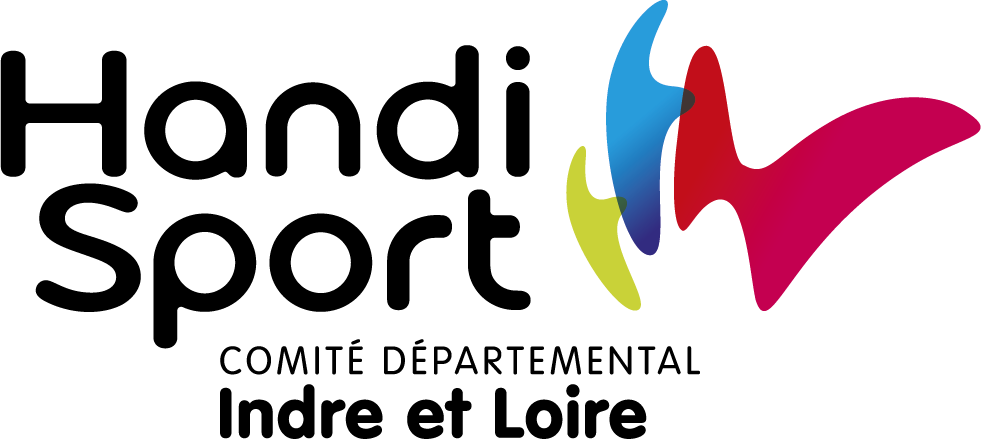 Saison Sportive 2023-2024Renseignements généraux Nature du handicap de votre enfant (description précise obligatoire)Renseignements médicaux et chirurgicauxInformations importantes à connaitre (épilepsie, maladie, traitement, …) : Est-il allergique ? 	    OUI 	    NON Si oui, précisez : Vaccination : Est-ce que les vaccins obligatoires sont à jour ? OUI  	   NONHabitude de vieMobilité, matériel et mode de déplacement :     Fauteuil électrique     Fauteuil manuel avec possibilité de se mettre debout     Fauteuil manuel sans possibilité de se mettre debout     Marche avec une canne     Marche avec deux cannes    Marche avec déambulateur     Marche sans aide Equipement utilisé (prothèse, orthèse, sonde ...) : Prévention et risques : A-t-il des problèmes de frottements et d’appuis lié au matériel ?    OUI 	    NONSi OUI, lesquels Organes sensoriels : Est-il :     Non-voyant 		    Astigmate    Malvoyant 		    Presbyte     Amblyope 		    Autre :     Myope Porte-t-il : 	    des lunettes 	    des lentilles 	    autres 	    rien Relation et communication : A-t-il des problèmes d’élocution ?     OUI 		    NON Utilise-t-il un langage coté ?     OUI 	   NON Si OUI, lequel : Situation scolaire :Etablissement scolaire : Niveau scolaire Suivi par un établissement médico-social ? Si OUI, lequel ? Informations RGPD :Les informations recueillies sur ce formulaire sont enregistrées dans un fichier informatisé par le Comité Départemental Handisport d’Indre et Loire pour l’inscription à l’école du sport et pour communiquer les informations relatives à de nouvelles pratiques et/ou évènements. La base légale du traitement est le consentement.Les données collectées seront communiquées aux seuls destinataires suivants : le Comité Départemental Handisport d’Indre et Loire.Les données sont conservées pendant 5 ans sans modification d’information ou nouveau formulaire.Vous pouvez accéder aux données vous concernant, les rectifier, demander leur effacement ou exercer votre droit à la limitation du traitement de vos données. Vous pouvez retirer à tout moment votre consentement au traitement de vos données.Consultez le site cnil.fr pour plus d’informations sur vos droits.Pour exercer ces droits ou pour toute question sur le traitement de vos données dans ce dispositif, vous pouvez contacter le Comité Départemental Handisport d’Indre et Loire à la Maison des Sports, Rue de l’Aviation, 37210 PARCAY-MESLAY, sur contact@comite-handisport37.fr ou au 02 47 29 11 25.Je soussigné(e) Madame/Monsieur   accepte les conditions RGPD ci-dessus.Signature :Nom de l’enfant : Prénom : Date de naissance :  Sexe      F         M Taille de tee-shirt : Adresse : Téléphone fixe :  Téléphone portable : E-mail : Personne à contacter en cas d’accident : Téléphone domicile : Téléphone travail : Téléphone portable : Lien de parenté avec l’enfant : Pour tous renseignements complémentaires, contactez-nous02 47 29 11 25       ou        07 80 90 40 41ambre.amedee@comite-handisport37.fr